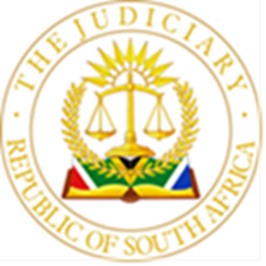 SMALL ROLLIN THE HIGH COURT OF (GAUTENG DIVISION, PRETORIA)PRETORIA THIS 8TH  DAY OF  AUGUST   2019THURSDAYCRIMINAL TRIALSIN COURT GA   AT 10:00BEFORE THE HONOURABLE JUSTICE DE VOSIN COURT  GB  AT 10:00BEFORE THE HONOURABLE JUSTICE BAM IN COURT  GC  AT 10:00BEFORE THE HONOURABLE JUSTICE MOSOPAIN COURT  GD  AT 10:00BEFORE THE HONOURABLE JUSTICE VAN DER SCHYFFURGENT COURTIN COURT  8B  AT 10:00BEFORE THE HONOURABLE JUSTICE MTATI IN COURT 6G   AT 10:00BEFORE THE HONOURABLE JUSTICE TEFFO  CRIMINAL APPEALSIN COURT4A   AT 10:00BEFORE THE HONOURABLE JUSTICE KOLLAPENBEFORE THE HONOURABLE JUSTICE  JW LOUW Date : 08 August 2019 (Thursday)Before the Honourable Judge : Kollapen JBefore the Honourable Judge : J W Louw JName of Advocate for the state : D RangakaREVIEW JUDGMENTIN COURT4A   AT 10:00BEFORE THE HONOURABLE JUSTICE KOLLAPENBEFORE THE HONOURABLE JUSTICE  JW LOUW The State vs  Marious Oosthuizen		A214/19LAW SOCIETY MATTERSIN COURT 4C  AT 10:00BEFORE THE HONOURABLE JUSTICE MOTHLE  BEFORE THE HONOURABLE JUSTICE WRIGHT LAW SOCIETY MATTERSLAW SOCIETY     VS     NTOKOZO CEDRIC BUTHELEZI                                                       77649/17LAW SOCIETY     VS     CLAUDIOS CHIYAKA                                                                         71893/18ADMISSIONSIN COURT   AT 10:00BEFORE THE HONOURABLE JUSTICE KHUMALOBEFORE THE HONOURABLE JUSTICE MAKHUBELET. E KHOSA 			LP			39062/19J. F PAXTON			LP			38003/19S. MNYAKA 			LP			38007/19H. THERON			LP			39060/19Z. MAYOSI			LP			37997/19K. SIRAYI			LP			90418/18ADMISSIONSIN COURT   AT 10:00BEFORE THE HONOURABLE JUSTICEKOLLAPENBEFORE THE HONOURABLE JUSTICE KUMALO AJA M TSOTETSI 			LP			43317/19T. T MATHEBULA		LP			38004/19T. C MASHAMBA 		LP			42631/19D. P MOHALE			LP			39061/19S. NZUNZA			LP			42481/19K. W MLANDULI 		LP			38001/19UNOPPOSED MOTIONSIN COURT  2A  AT 10:00BEFORE THE HONOURABLE JUSTICE TUCHTEN IN COURT 2B    AT 10:00BEFORE THE HONOURABLE JUSTICE MAKHUBELE IN COURT 2C    AT 10:00BEFORE THE HONOURABLE JUSTICE  MUNZHELELEOPPOSED MOTIONSIN COURT 8A  AT 10:00BEFORE THE HONOURABLE JUSTICE POTTERILLIN COURT 2D  AT 10:00BEFORE THE HONOURABLE JUSTICE TLHAPIIN COURT 6F  AT 10:00BEFORE THE HONOURABLE JUSTICE FOURIE IN COURT8F   AT 10:00BEFORE THE HONOURABLE JUSTICE MOKOSE IN COURT  8G  AT 10:00BEFORE THE HONOURABLE JUSTICE  MARITZ AJ IN COURT 8D  AT 10:00BEFORE THE HONOURABLE JUSTICE BOTES AJ JUDGMENTSIN COURT B   AT 10:00PALACEBEFORE THE HONOURABLE JUSTICE JANSE VAN NIEWENHUIZEN  11847/12 FRRED SWEETS  CC	V  MAKHUBU LOGISTICS  TRANSNET LTD	 3319/18   ROFHIWAL MARUMO  V  DEPT OF JUSTICE  AND CONS DEVJUDGMENTIN COURT 6A AT 09:00BEFORE THE HONOURABLE JUSTICE BASSON1.     GLOPIN (PTY) LTD  vs  KEYHEALTH MEDICAL SCHEME   24469/2017JUDGMENTIN COURT 6F  AT 10:00BEFORE THE HONOURABLE JUSTICE FOURIE Obaro Handel (pty) Ltd                 vs        Hermanus Jacobus Greeff           Case number:  63225/2018JUDGMENTSIN COURT 8 E AT 09H00BEFORE THE HONOURABLE JUSTICE RAULINGA1.    B P ITUMELENG                  VS       MINISTER OF POLICE                            77105/20162.    T S NDALA                            VS      MINISTER OF EDUCATION                     51706/2014IN COURT B – PALACE AT 10H00BEFORE THE HONOURABLE MADAM JUSTICE JANSE VAN NIEUWENHUIZEN1.CASE NUMBER:        11847/2012PARTIES:                    FREED SWEETS CC V MAKHUBU LOGISTICS (PTY) LTD AND TRANSNET LIMITED 2.CASE NUMBER:        3319/2018PARTIES:                    ROFHIWA L. MARUMO V DEPARTMENT OF JUSTICE AND CONSTITUTIONAL DEVELOPMENT IN COURT 6A AT 09:00BEFORE THE HONOURABLE JUSTICE MANAMELA AJTSHILIDZI PFARELO SWUHANA v NATIONAL CREDIT REGULATOR & ANOTHER, CASE NO: 15121/2018.IN COURT  6B AT 10:00 BEFORE HONOURABLE JUSTICICE MAVUNDLAMURENDI PROPERTIES & BUILDING SUPPLIERS // THE MINISTER OF TRADE& INDUSTRY     CASE NO: 7972/10H JANSEN VAN RESNBURG // REN BUILDINGS & INVESTMENTS 			       CASE NO: 12744/17 LEAVE TO APPEALSIN COURT C   AT 09:00PALACEBEFORE THE HONOURABLE JUSTICE  SARDIWALLAPUBLIC INVESTMENT CORPORATION SOC LTD vs  MADIBENG LOCAL MUNICIPALITY	: 16611/2010 PART HEARD MATTERSIN COURT    AT 10:00BEFORE THE HONOURABLE JUSTICE SPECIAL CIVIL TRIALSIN COURT B   AT 10:00 PALACEBEFORE THE HONOURABLE JUSTICE TOLMAY IN COURT 6B   AT 10:00BEFORE THE HONOURABLE JUSTICE MAVUNDLAIN COURT 4G   AT 10:00BEFORE THE HONOURABLE JUSTICE MAUMELA IN COURT  4B  AT 10:00BEFORE THE HONOURABLE JUSTICE BAQWAIN COURTC    AT 10:00PALACE BEFORE THE HONOURABLE JUSTICE SARDIWALLA 3RD COURT MOTIONSIN COURT 4D   AT 10:00BEFORE THE HONOURABLE JUSTICE FABRICIUS IN COURT 6A   AT 10:00BEFORE THE HONOURABLE JUSTICE BASSONIN COURT 4F   AT 10:00 BEFORE THE HONOURABLE JUSTICE MOLEFE CIVIL TRIALS DRAFT ORDERS ONLYIN COURT 8E   AT 9:30 ROLL CALLBEFORE THE HONOURABLE JUSTICE RAULINGA A	LEDWABA JK		VS 	RAF			4088/17B	B MOLOTO			VS 	RAF			83357/14C	ZIMKHITHA	D		VS 	RAF			2217/18D	DB MAJOLA			VS 	RAF			32019/15E	MASINA B M		VS 	RAF			96864/16F	P S MAHLANGU		VS 	RAF			73994/14G	J NKONYANA		VS 	RAF			8886/19H	ADV J MOLLENTZE	VS 	RAF			8173/18I	SIBANDA S			VS 	RAF			27590/17J	KWEKWANA  S A		VS 	RAF			34293/15K	MASHISHI M A		VS 	RAF			47369/15L	NTLOLA N			VS 	RAF			57608/10M	MASHULA  E MAKGATI	VS 	RAF			20502/17N	TSOTETSI M E		VS 	RAF			77308/15O	ADV MPE VAN STADEN	VS 	RAF			19322/16P	MAGXALA N Y		VS 	RAF			78316/15Q	DELI SILE S NSIBANDA	VS 	RAF			75565/16R	A Y  SIBIYA			VS 	RAF			52374/14S	K Q ZWEZWE		VS 	RAF			82530/16T	RAMALAL N			VS 	RAF			32581/17U	W J  BADENHORST	VS 	S A ROAD AGENCY 21716/13  V	S LUNGU			VS 	RAF			39181/17W	SUSAN MAKGEHLE	VS 	RAF			37141/14X	RONNY MPHAHLELE	VS 	RAF			73034/18Y	K S BOGOPA		VS 	RAF			81057/18Z	FORBAY J			VS 	RAF			24051/17Z1	ANJELA S NERAHOO	VS 	RAF			79566/18Z2	W D DIBE			VS 	RAF			1086/19Z3	MASHEGO T R		VS 	RAF			26724/19Z4	P V SIBANYONI		VS 	MIN OF POLICE	76553/15    Z5	GUMEDE SL			VS 	RAF			34292/19Z6	GUMEDE K S		VS 	RAF			34293/19Z7	SIBIYA CP			VS 	RAF			34291/19Z8	MMOLATLOU K R		VS 	RAF			2532/18                                                                                                                                                                                                                                                                                                                                                                                                                                                                                                                                                                                                                                                                                                                                                                                                                                                                                                                                                                                                                                                                                                                                                                                                                                                               CIVIL TRIALS IN COURT   8E   AT 9:30 ROLL CALLBEFORE THE HONOURABLE JUSTICE RAULINGA PRETORIA THIS 08 AUGUST 2019     CIVIL TRIALS IN COURT 8E   AT 9;30 ROLL CALLBEFORE THE HONOURABLE JUSTICE  RAULINGACIVIL TRIAL JUDGESIN COURT A   AT 10:00PALACEBEFORE THE HONOURABLE JUSTICE MOLOPA IN COURT 6C   AT 10:00BEFORE THE HONOURABLE JUSTICE RANCHODIN COURT 6D   AT 10:00BEFORE THE HONOURABLE JUSTICE KUBUSHI IN COURT 6E   AT 10:00BEFORE THE HONOURABLE JUSTICE KHUMALO IN COURT 8C AT 10:00BEFORE THE HONOURABLE JUSTICE DAVIS IN COURT    AT 10:00 NO COURT BEFORE THE HONOURABLE JUSTICE  JANSE VAN NIEWENHUIZEN IN COURT    AT 10:00NO COURT BEFORE THE HONOURABLE JUSTICE VAN DER WESTHUIZEN IN COURT 4E AT 10:00 BEFORE THE HONOURABLE JUSTICE COLLIS IN COURT 6B   AT 10:00  BEFORE THE HONOURABLE JUSTICE NEUKIRCHER IN COURT    AT 10:00 NO COURT BEFORE THE HONOURABLE JUSTICE MOKOENA AJ COURTS  AVAILABLENo.Case no.Name of appellant1.A2/17J Mapitswane2.A596/17S P Teffo1ST SRTSHEGOVSRAFRAFMERITS38536/172MA MOTAUNGVSRAFRAFMERITS64457/173SP ZINGENIVSRAFRAFNO FILE65025/17NP4K SITHOLEVSRAFRAFMERITS62006/175BC MACUACUAVSRAFRAFMERITS23229/176ADV M TROMPVSRAFRAFMERITS29659/097ADV A J  DU TOITVS RAFRAF30558/178M NDUNGANEVSRAFRAFMERITS21799/169MM MALEPEVSRAFRAFBUNDLE NOT IN FILE67271/1510SR MACHAVAVSRAFRAFMERITS42854/1711J VENTERVSRAFRAFMERITS59638/1712NL MOHLALAVSRAFRAFMERITS54315/1713SB KOLOKOVS RAFRAFCERT69687/1414JC SAAYMANVSRAFRAFMERITS57100/1715MJ MOHLABANEVSRAFRAFMERITS35941/1716. S MPHAYISEVSRAFRAFMERITS28218/1617K NONYANAVSRAFRAFMERITS67403/1718E SITOLEVSRAFRAFMERITS61682/1719JS MSIZAVSRAFRAFMERITS67840/1720SE SOKOVSRAFRAFMERITS52001/1621MP MOTONEVSRAFRAFNO FILE55894/17 NP22LL NIEMANNVSRAFRAFNO FILE67789/17 NP23K NDLOVUVSRAFRAFMERITS82677/1524MS MOEMAVSRAFRAFMERITS52450/1525E NKUNAVSRAFRAFNO FILE15457/15 NP26E NLOUWVSRAFRAFMERITS48890/1727MM PHAHLAMOHLAKAVSRAFRAFMERITS17619/1728T MALGASVSRAFRAFMERITS24034/1729ADV J DU TOITVSRAFRAFNO FILE 30MJ JOSHUAVSRAFRAFMERITS5205/1731SP MOKOENAVSRAFRAFMERITS79858/1532I MAGUBANEVSRAFRAFNO FILE90639/15 NP33L VAN ECKVSRAFRAFNO FILE52812/16 NP34SI MEYERVSRAFRAFNO FILE45472/16 NP35B WYSONVSRAFRAFMERITS16096/1436WM SMITHVSRAFRAFMERITS10822/1737F KABEYAVSRAFRAFMERITS27814/1538LV COPEVSRAFRAFMERITS99985/1539BD HLABANEVSRAFRAFMERITS2465/1440JP GRAHANVSRAFRAFMERITS8989/1741N MARCUSVSRAFRAFMERITS68300/1642F LEDWABAVS RAFRAF7990/1543MO MSEMEKIVSRAFRAFCERTIFICATE12703/1344.R NGOBENIVSRAFRAFCERTIFICATE43472/1045PV NDOVSRAFRAFCERTIFICATE15407/1346ADV L BADENHORSTVSRAFRAFNO FILE66115/14 NP47M MKWANAZIVS RAFRAFCERTIFICATE79991/1648FUTAMO MLVS RAFRAF10283/1449S KIBIDIVSRAFRAFCERTIFICATE3627/1650MJ SOCHIFAVSRAFRAFCERTIFICATE8045/1251L DE BRUYNVSRAFRAFCRTIFICATE73793/1352MH MAMPUREVSRAFRAFCERTIFICATE93489/1653N MBELEVSRAFRAFNO FILE14162/14 NP54M XIVURIVSRAFRAFCERTIFICATE24064/1555G DU POREEZEVSRAFRAFCERTIFICATE97/1756SN RAWULAVSRAFRAFCERTIFICATE95/1757S R SHKOSANAVSRAFRAFNO FILE61252/16 NP58SN MABUZAVSRAFRAFCERTIFICATE21419/1459SL SHABANGUVSRAFRAFCERTIFICATE83195/1660PK SECHOGELAVSRAFRAFCERTIFICATE28622/1761J SETATIVSRAFRAFCERTIFICATE8124/1762.GC MCHUNUVSRAFRAFCERTIFICATE37961/1663ED MPHAHLELEVSRAFRAFCERIFICATE86865/1664DP MABUZAVSRAFRAFCERTIFICATE55976/1665SS MHLAMBEVSRAFRAFCERTIFICATE81143/1466MC CHOKOEVSRAFRAFCERTIFICATE66866/1567MJ LEGADIVSRAFRAFCERTIFICATE71570/1568SH MOFUMADIVSRAFRAFCERTIFICATE83780/1469AA DE BEERVSRAFRAFCERIFICATE42586/1770S HILTONVSRAFRAFCERTIFICATE72708/1671MATHEKAVSRAFRAFCERTIFICATE86098/1672M O MATSHAVSRAFRAFCERTIFICATE11694/1673P A MARIMAVS RAFRAFNO FILE32374/16 NP74R ISAKSVSRAFRAF14208/1675 B P DUZEVSRAFRAFNO FILE  REMOVED 61940/16 NP76N M MBATHAVSRAFRAFNO FILE38497/17 NP77M C MPHELA VSRAFRAFCERTIFICATE39622/1578AM MAKAMUVSRAFRAFCERIFICATE44097/1479K S SEGALEVSRAFRAF9759/1480DT MAVIMBELAVSRAFRAFNO FILE90427/15 NP81GT DAVISVSRAFRAFCERT91276/1682C MOABELOVS VS RAFNO FILE57102/11 NP83GA V/D MERWEVSVSRAFCERT30737/1484H MYMONA VSVSRAFCERT31484/1785SON NYAMANEVSVSRAFCERT41483/1786YK MASALAVSVSRAFCERT24673/1787E KHOZAVSVSRAFCERT17404/1588F DA COSTAVSVSRAFCERT22256/0989MS MANYAKAVSVSRAFCERT4562/1690NJ GAPANEVSVSRAFCERT82865/1591F ODENDAALVSVSRAFCERT5530/1392N C MHLONGOVSVSRAFMERITS68900/1393BP MOLEFEVSVSRAFCERT22710/1594NP MEIVSVSRAF8991/1895M L C JANSE VAN RENSBURGVSVSRAFREMOVED 76942/1596I NKOSIVSVSRAF77410/1797M R MASELOVSVSRAFNO FILE737/14 NP98A NTSOANEVSVSRAFMERITS10772/1699D P NKOSIVSVSRAFMERITS68515/17100M D MARHANELEVS VS RAFMERITS61775/14101MLUNGISI Z ZVSVSRAF41333/18102 M TAURIARAF5798/16103F BALOYIVS VS RAFNO STAMPS ON DOCUMENTS 47463/18104`A N MOBOEVSVSRAF86667/14105G MKWANAZAVSVSRAF34488/14106H M R MAFIBENGVSVSRAF52845/16107MAJIGA I FVS VS RAF57596/17108MARIMA P AVS VS RAF32874/16109D R MAPHUNYAVS VS RAF77142/16110W MANYISAVS VS RAFNO FILE7551/18 NP111O OLRUNFEMIVSVSRAF21829/18112MNISI SDVS VS PRASA70306/18113MABUZA MRVS VS RAF56811/16114M BALOYIVS VS RAF63402/12115MNISI ERVS VS RAF88231/16116N MNTUYEDWAVS VS RAFCERT88229/16117O M MBATHA`VSRAFRAFCERTIFICATE33357/17